The Crossings, Inc. 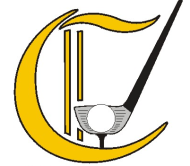 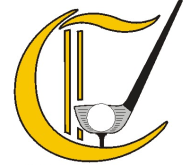 Fall 2024 – Membership Application FormAssociated Fees:Members are responsible for the Associated fees of the Club which include, but are not limited to, Initial Membership Fee, Monthly Dues, Trail Fee, Assessment, Cart Fee.  Associated fees may be adjusted by the Board of Governors as necessary in accordance with the rules and regulations to ensure operations of the Club.                   Associated Fee Amounts – 2024                         2024 Fee Schedule Table          The Crossings, Inc.P. O. Box 190Fall 2024 – Regular Membership Application FormMembership ProcessApplicant must submit this completed membership application form.  Applicant will be placed on a waiting list and upon approval of application by the Board of Governors; applicant will be notified and shall immediately become a full member of The Crossings, Inc. with all rights and privileges accorded.Name _______________________________________________________________ Birth Date & Age_____________________	                                    mm/dd/yyAddress ________________________________________________________________________________________________City _____________________________________________________State___________ Zip____________________________Home Phone _____________________________________________ Work or Cell Phone ______________________________E-mail Address __________________________________________________________________________________________    If Family Membership, please complete the following for all family members who will be included in this membership:The Crossings Inc. Use Only______________________________________        _________________________Date Application Received                                          Received by (club employee)______________________________________       ________________________	__________________Date Application Posted                                                 Date Approved by Board	New Member NumberApplicant hereby applies for membership to The Crossings, Inc. (or, the Club) by completing and submitting this application form along with:Initial Membership Fee$250.00Payment of all associated fees, andMonthly DuesSee Table BelowCopy of Driver’s License, and agrees to the following terms and conditions:Initial payment may be made with your choice of payment method.  ACH bank draft required with future monthly dues which will be deducted the first business day of each month.Trail Fee, payable in January$150 single or $300 familyCart Rental Fee Per Person$10Player Fee Per Person$2 per roundNon-refundable Fees:Upon approval of application by the Board of Governors and membership status granted, Applicant acknowledges and understands any and all associated fees are non-refundable. Membership Fee Payment OptionsInitial preferred method of paying the one-time $250.00 initial membership fee: Membership Fee Payment OptionsInitial preferred method of paying the one-time $250.00 initial membership fee:Regular Membership TypeSelectTypeAge GroupMonthly DuesAnnual Trail FeeNon-refundable Fees:Upon approval of application by the Board of Governors and membership status granted, Applicant acknowledges and understands any and all associated fees are non-refundable. Membership Fee Payment OptionsInitial preferred method of paying the one-time $250.00 initial membership fee: Membership Fee Payment OptionsInitial preferred method of paying the one-time $250.00 initial membership fee: Single Under 30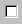 $150$150.00Refundable Fees:Upon rejection of application by the Board of Governors and membership status denied, Applicant acknowledges and understands any and all associated fees will be returned.1._____$250.00 payment attached with application.1._____$250.00 payment attached with application. Single 30 - 64$200$150.00Refundable Fees:Upon rejection of application by the Board of Governors and membership status denied, Applicant acknowledges and understands any and all associated fees will be returned.1._____$250.00 payment attached with application.1._____$250.00 payment attached with application. Single 65 - +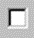 $175.00$150.00Ability to Bear Economic Burden Family$250.00300.00Ability to Bear Economic Burden Yearly Weekday Cart Fee$400.00naApplicant hereby represents and warrants that he/she is able to bear the economicburden of the associated fees required of membership to the Club.Applicant hereby represents and warrants that he/she is able to bear the economicburden of the associated fees required of membership to the Club.Non-Transferable MembershipThe applicant acknowledges and understands that his/her membership will be non-transferable.Annual Trail FeeThe membership type selected by applicant will determine Annual Trail Fee amount.The primary purpose of an annual trail fee is to maintain cart paths or other business burdens.Non-Transferable MembershipThe applicant acknowledges and understands that his/her membership will be non-transferable.Annual Trail FeeThe membership type selected by applicant will determine Annual Trail Fee amount.The primary purpose of an annual trail fee is to maintain cart paths or other business burdens.No ownership of private carts allowedMembers who joined previous to 2023 are allowed to own, use and store carts on the premises. Outside carts are not allowed to be brought onto the course for use.Club's Right to RejectThe applicant acknowledges and understands that The Crossings, Inc. reserves the right to reject the application without cause for membership to the Club.Club's Right to RejectThe applicant acknowledges and understands that The Crossings, Inc. reserves the right to reject the application without cause for membership to the Club.Club's Right to RejectThe applicant acknowledges and understands that The Crossings, Inc. reserves the right to reject the application without cause for membership to the Club.Club's Right to RejectThe applicant acknowledges and understands that The Crossings, Inc. reserves the right to reject the application without cause for membership to the Club.Club's Right to RejectThe applicant acknowledges and understands that The Crossings, Inc. reserves the right to reject the application without cause for membership to the Club.Club's Right to RejectThe applicant acknowledges and understands that The Crossings, Inc. reserves the right to reject the application without cause for membership to the Club.Club's Right to RejectThe applicant acknowledges and understands that The Crossings, Inc. reserves the right to reject the application without cause for membership to the Club.No ownership of private carts allowedMembers who joined previous to 2023 are allowed to own, use and store carts on the premises. Outside carts are not allowed to be brought onto the course for use.No Expectation of ProfitApplicant understands that he/she has no expectations of capital appreciation, nor dividends, interest, or other income, from The Crossings, Inc. regarding the value of their initial membership fee.  No Expectation of ProfitApplicant understands that he/she has no expectations of capital appreciation, nor dividends, interest, or other income, from The Crossings, Inc. regarding the value of their initial membership fee.  No Expectation of ProfitApplicant understands that he/she has no expectations of capital appreciation, nor dividends, interest, or other income, from The Crossings, Inc. regarding the value of their initial membership fee.  No Expectation of ProfitApplicant understands that he/she has no expectations of capital appreciation, nor dividends, interest, or other income, from The Crossings, Inc. regarding the value of their initial membership fee.  No Expectation of ProfitApplicant understands that he/she has no expectations of capital appreciation, nor dividends, interest, or other income, from The Crossings, Inc. regarding the value of their initial membership fee.  No Expectation of ProfitApplicant understands that he/she has no expectations of capital appreciation, nor dividends, interest, or other income, from The Crossings, Inc. regarding the value of their initial membership fee.  No Expectation of ProfitApplicant understands that he/she has no expectations of capital appreciation, nor dividends, interest, or other income, from The Crossings, Inc. regarding the value of their initial membership fee.  Leave of Absence Request by MemberThe applicant acknowledges and understands that written notification of the member’s request for a Leave of Absence must be submitted to The Crossings, Inc.Leave of Absence Request by MemberThe applicant acknowledges and understands that written notification of the member’s request for a Leave of Absence must be submitted to The Crossings, Inc.Leave of Absence Request by MemberThe applicant acknowledges and understands that written notification of the member’s request for a Leave of Absence must be submitted to The Crossings, Inc.Leave of Absence Request by MemberThe applicant acknowledges and understands that written notification of the member’s request for a Leave of Absence must be submitted to The Crossings, Inc.Leave of Absence Request by MemberThe applicant acknowledges and understands that written notification of the member’s request for a Leave of Absence must be submitted to The Crossings, Inc.Leave of Absence Request by MemberThe applicant acknowledges and understands that written notification of the member’s request for a Leave of Absence must be submitted to The Crossings, Inc.Leave of Absence Request by MemberThe applicant acknowledges and understands that written notification of the member’s request for a Leave of Absence must be submitted to The Crossings, Inc.Spouse__________________________________Birth Date & Age_________________ Child__________________________________Birth Date & Age__________________         Child__________________________________Birth Date & Age_________________ Child__________________________________Birth Date & Age__________________     Child__________________________________Birth Date & Age_________________ Child__________________________________Birth Date & Age__________________ Applicant's Signature: ______________________________________________________Date: ________________________________________________________________________